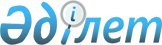 О внесении изменений и дополнения в постановление Правления Национального Банка Республики Казахстан от 8 октября 2001 года N 383 "Об утверждении Инструкции о порядке проведения инспектирования деятельности клиринговых организаций - организаций, осуществляющих отдельные виды банковских операций"
					
			Утративший силу
			
			
		
					Постановление Правления Национального Банка Республики Казахстан от 17 ноября 2005 года N 144. Зарегистрировано в Министерстве юстиции Республики Казахстан 12 декабря 2005 года N 3973. Утратило силу постановлением Правления Национального Банка Республики Казахстан от 6 ноября 2006 года N 116



 


Извлечение из постановления Правления






Национального Банка РК от 6 ноября 2006 года N 116





      ... ПОСТАНОВЛЯЕТ:






      1. Признать утратившими силу нормативные правовые акты Национального Банка Республики Казахстан, указанные в приложении к настоящему постановлению.






      2. Настоящее постановление вводится в действие со дня принятия.






      ...






      Председатель






      Национального Банка






      ...






      3. Постановление Правления Национального Банка Республики Казахстан от 17 ноября 2005 года N 144 "О внесении изменений и дополнения в постановление Правления Национального Банка Республики Казахстан от 8 октября 2001 года N 383 "Об утверждении Инструкции о порядке проведения инспектирования деятельности клиринговых организаций - организаций, осуществляющих отдельные виды банковских операций" (зарегистрированное в Реестре государственной регистрации нормативных правовых актов под N 3973).






      ...






_______________________________________________________



      В целях исключения норм, способствующих совершению коррупционных правонарушений при проведении инспектирования деятельности клиринговых организаций - организаций, осуществляющих отдельные виды банковских операций, Правление Национального Банка  Республики Казахстан 

ПОСТАНОВЛЯЕТ

:




      1. В 
 постановление 
 Правления Национального Банка Республики Казахстан от 8 октября 2001 года N 383 "Об утверждении Инструкции о порядке проведения инспектирования деятельности клиринговых организаций - организаций, осуществляющих отдельные виды банковских операций" (зарегистрированное в Реестре государственной регистрации нормативных правовых актов Республики Казахстан под N 1771, опубликованное 11-24 февраля 2002 года в официальных изданиях Национального Банка Республики Казахстан "Қазақстан Ұлттық Банкiнiң Хабаршысы" и "Вестник Национального Банка Казахстана"; с изменениями и дополнениями, утвержденными 
 постановлением 
 Правления Национального Банка Республики Казахстан от 25 сентября 2004 года N 136, зарегистрированным в Реестре государственной регистрации нормативных правовых актов Республики Казахстан под N 3173), внести следующие изменения и дополнение:



      в Инструкции о порядке проведения инспектирования деятельности клиринговых организаций - организаций, осуществляющих отдельные виды банковских операций, утвержденной указанным постановлением:



      подпункт 13) пункта 9 и подпункт 14) пункта 10 исключить;



 



      в абзаце восьмом пункта 16 после слов "с приложением к нему" дополнить словом "копий".




      2. Настоящее постановление вводится в действие по истечении четырнадцати дней со дня государственной регистрации в Министерстве юстиции Республики Казахстан.




      3. Департаменту платежных систем (Мусаев Р.Н.):



      1) совместно с Юридическим департаментом (Шарипов С.Б.) принять меры к государственной регистрации в Министерстве юстиции Республики Казахстан настоящего постановления;



      2) в десятидневный срок со дня государственной регистрации в Министерстве юстиции Республики Казахстан настоящего постановления довести его до сведения заинтересованных подразделений центрального аппарата, территориальных филиалов Национального Банка Республики Казахстан, организаций, осуществляющих отдельные виды банковских операций.




      4. Контроль за исполнением настоящего постановления возложить на заместителя Председателя Национального Банка Республики Казахстан Елемесова А.Р.


      Председатель




      Национального Банка


					© 2012. РГП на ПХВ «Институт законодательства и правовой информации Республики Казахстан» Министерства юстиции Республики Казахстан
				